Figure 3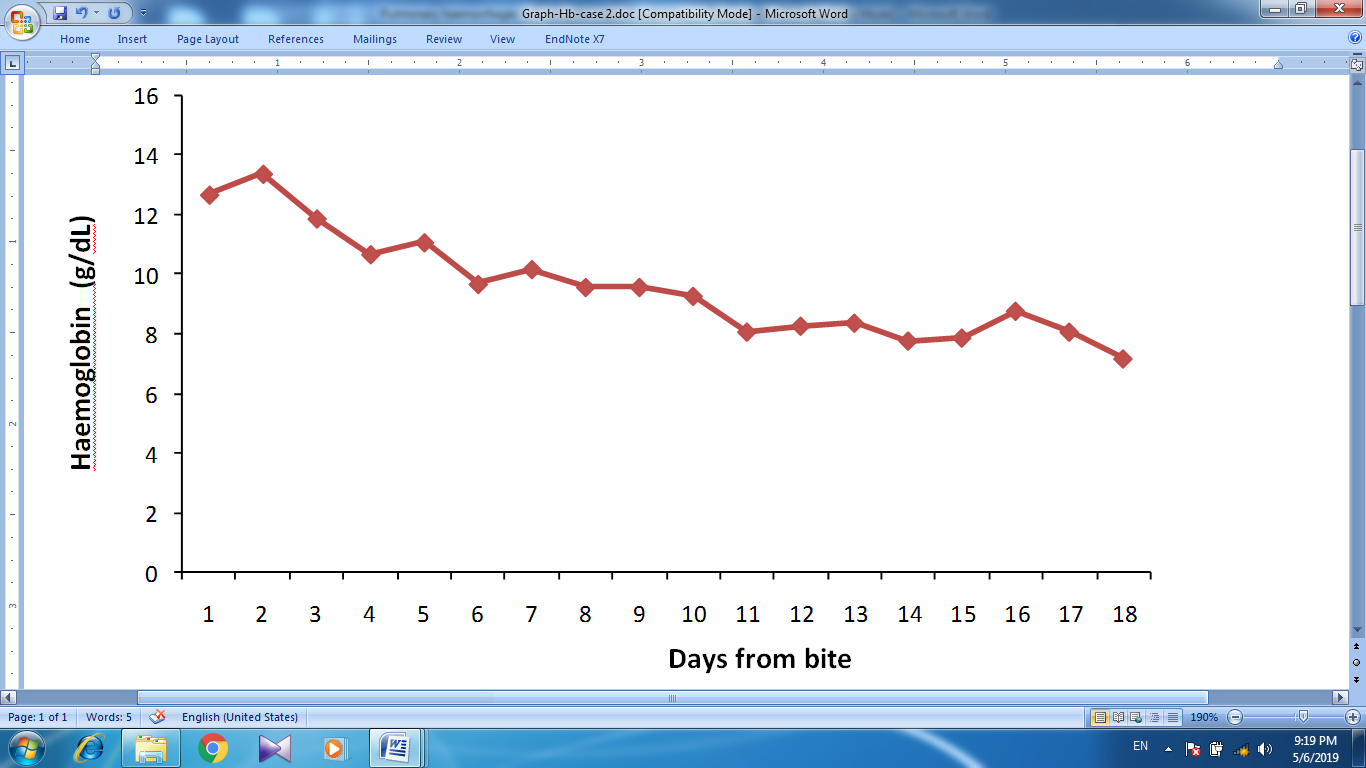                           (B)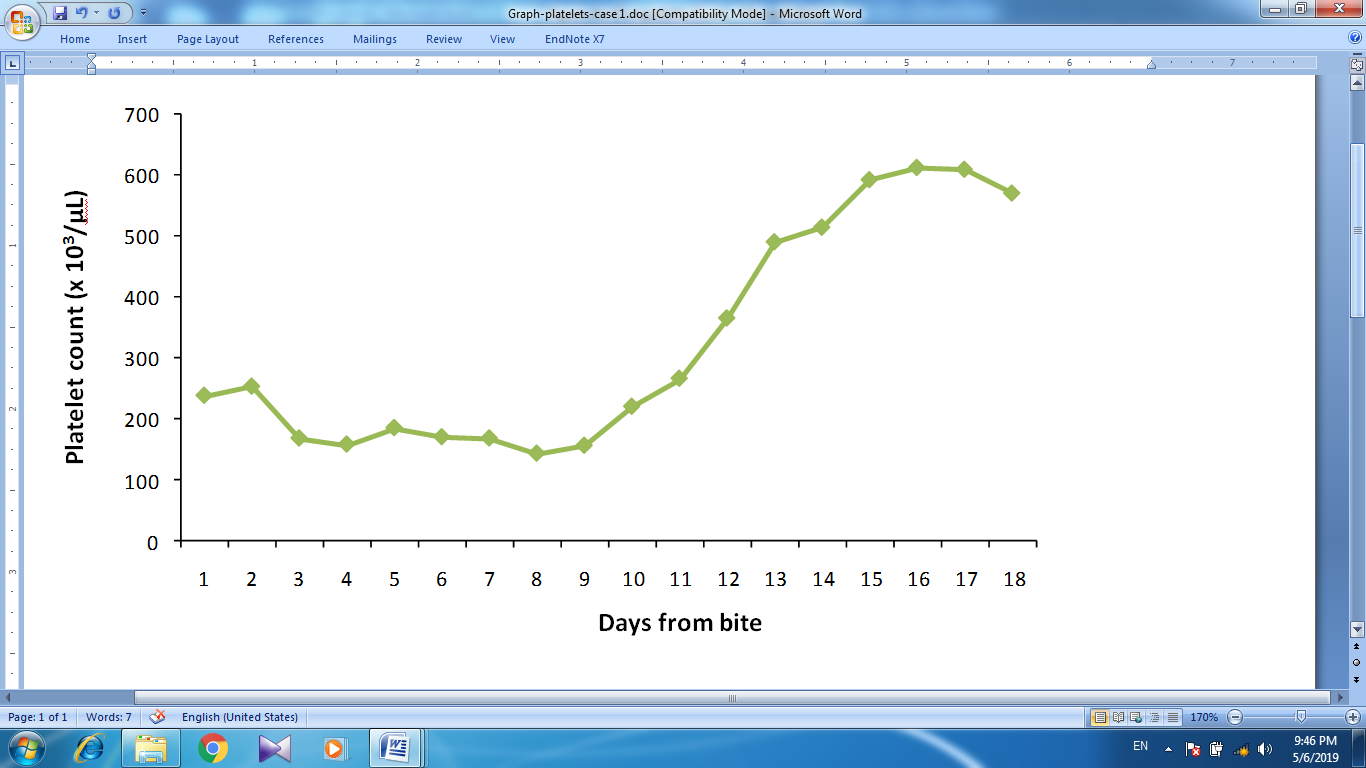                         (C)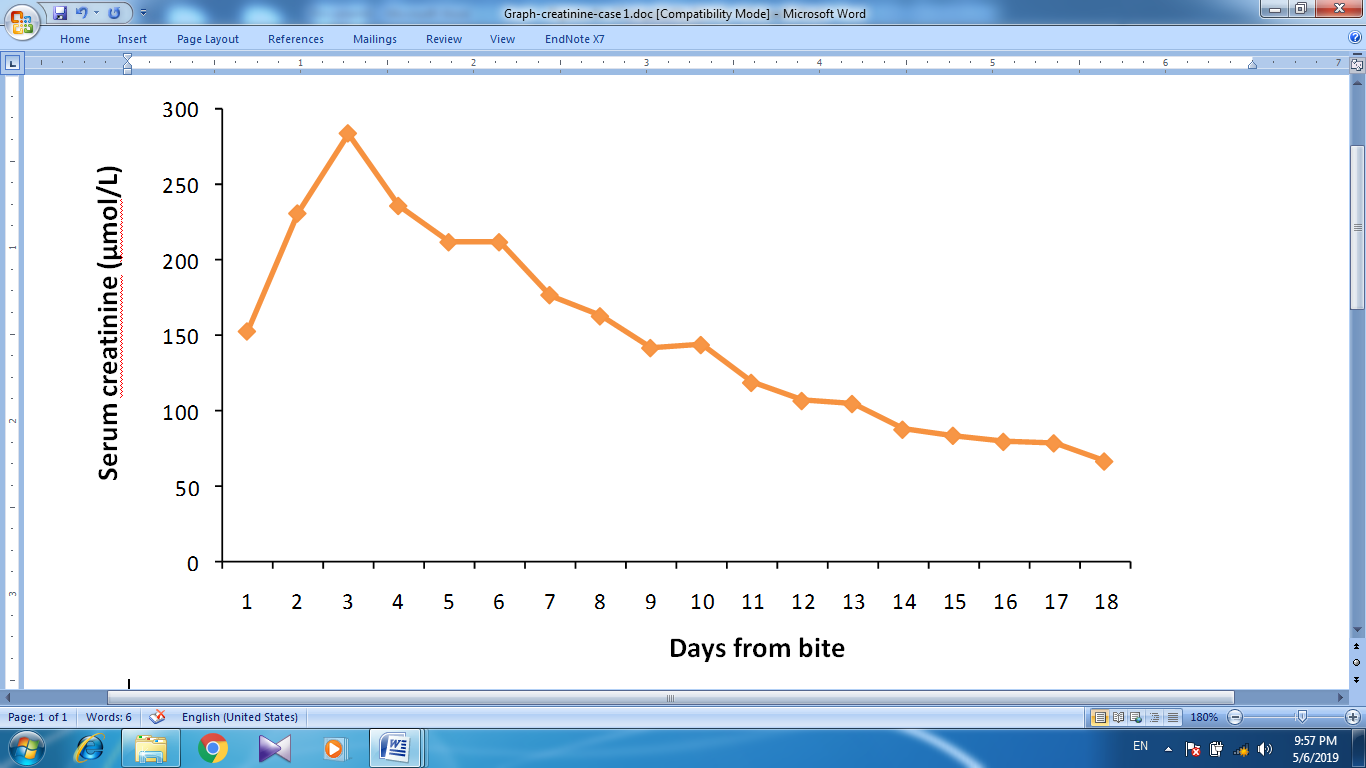                      (D)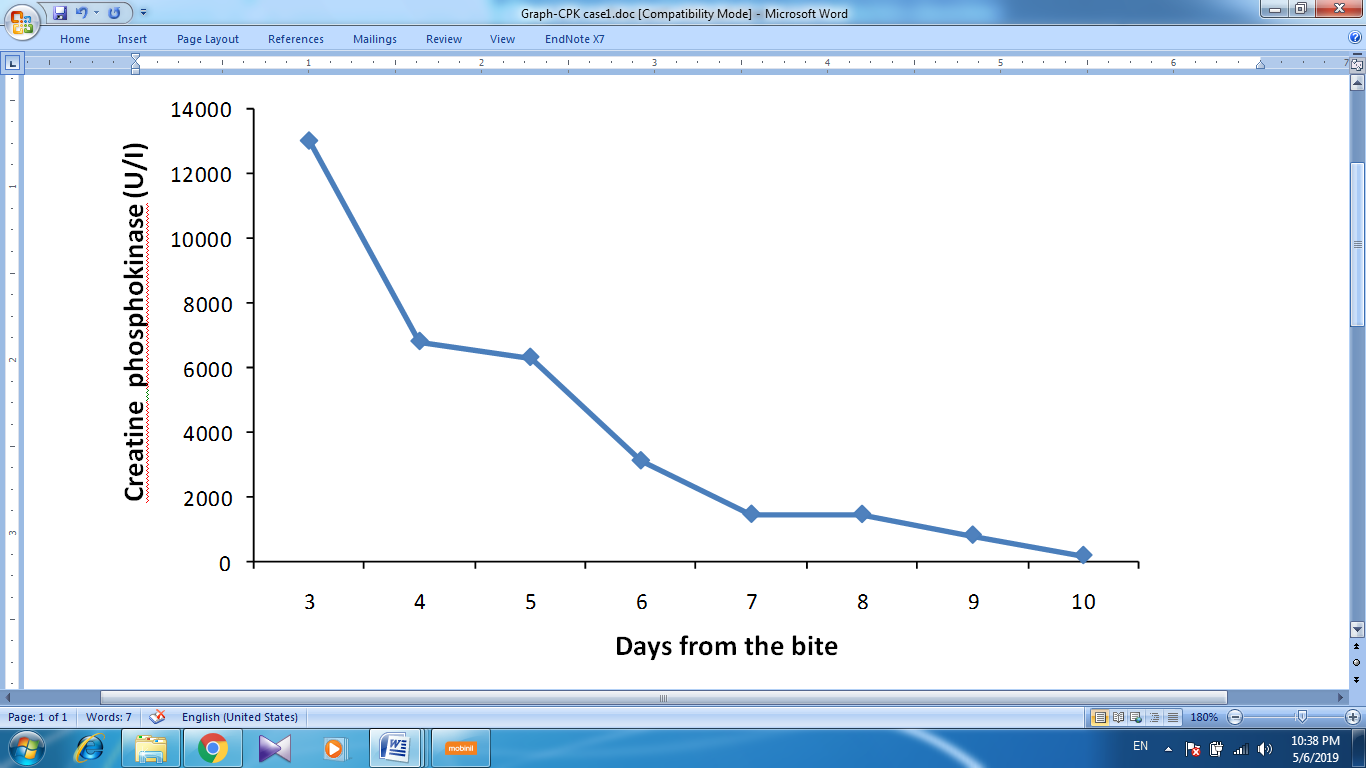 